    Colegio República Argentina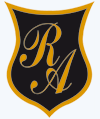 O’Carrol  # 850-   Fono 72- 2230332                    Rancagua     HISTORIA 4° SEMANA 3 DEL 30 DE MARZO AL 3 DE ABRIL           Asignatura: Historia, Geografía y Ciencias Sociales             Curso:  Cuartos básicos    Introducción:  Durante esta semana aprenderemos sobre las zonas climáticas y los distintos tipos de paisajes existentes en nuestro planeta.Para esto será necesario que realices algunas actividades previas para recordar algunos aprendizajes.OA:  Describir distintos paisajes del continente americano, considerando climas, ríos, población, idiomas, países y grandes ciudades, entre otros, y utilizando vocabulario geográfico adecuadoContenidoAntes de comenzar te recomiendo hacer click en el primer link, el cual te permitirá recordar sobre la importancia de paralelos y meridianos. Puedes revisarlo las veces que sea necesario y luego puedes pasar a revisar el segundo sitio recomendado.https://www.youtube.com/watch?v=bC6VXZeWtAg En este segundo sitio conocerás cómo y por qué se producen las zonas climáticas https://www.youtube.com/watch?v=4SArURRO5iwLee atentamente el siguiente texto y luego cópialo en tu cuaderno.Zonas climáticas del mundoLa Tierra tiene una forma geoide, por lo tanto, los rayos solares no llegan a toda la superficie por igual. Algunos lugares reciben los rayos solares en forma perpendicular; otros en forma semi inclinada; y otros en forma muy inclinada. Por esta razón, calientan con diferente intensidad cada zona.En la Tierra hay tres tipos de zonas climáticas:1.Zona cálida o tropical: la zona más calurosa del planeta, está ubicada entre los trópicos de Cáncer y Capricornio, allí los rayos solares llegan más directos y en forma perpendicular a la línea del Ecuador. 2.Zonas templadas: éstas se ubican entre los trópicos y los círculos polares y son la zona templada del norte y la zona templada del sur, quienes reciben los rayos del Sol en forma semi inclinada, por lo que las temperaturas son moderadas.3- Zonas frías: se ubican entre los círculos polares y los polos y son dos: la zona fría del norte y la zona fría del sur, ellas reciben los rayos del Sol en forma muy inclinada y calienta poco, por lo tanto las temperaturas son muy bajas.